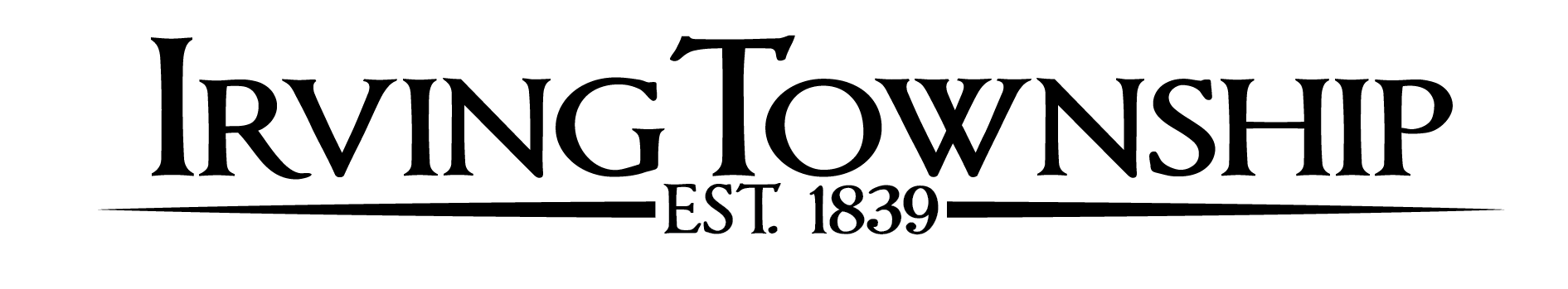 BOARD MEETING MINUTES – May 10, 2017The meeting was called to order with pledge of allegiance at 7:00 pm. All board was present. Dean Bass, Mike Buehler, Jamie Knight, Sharon Olson, and Lynette Wingeier. No public attended. Knight made the motion to approve the agenda.  It was seconded by Buehler. Motion passed all ayes.Reports: Fire Reports/Commissioners/Assessors were read by knight. Cemetery Sexton summary of activity was given by OlsonClerk’s minutes – April 12, 2017 were approved by unanimous vote. Knight made the motion to approve the minutes.  seconded by Buehler. Treasurer’s report was read by Wingeier.  Knight made the motion to pay bills in the sum of $9541.60, Seconded by Bass. A roll call vote was unanimous. New Business:	Carpet Cleaning;2 carpet cleaning bids were reviewed. Knight made the mouton to hire Dry Tech to clean the carpets for $225.00 to be scheduled in August after the new front door is installed. Seconded by Buehler.  Motion passed all ayes.Knight made the motion to adjourn the meeting at 7:20 pm.  Buehler seconded the motion. Motion passed all ayes. Upcoming Dates:   	May 17 – Flags at Township CemeteryJune 14, 2017 – Township Board Meeting 7pm